
Phone: (605) 763-5096		Fax: (605) 763-2206
Website: http://sp.gayvillevolin.k12.sd.us/sildl	Email: jason.selchert@k12.sd.us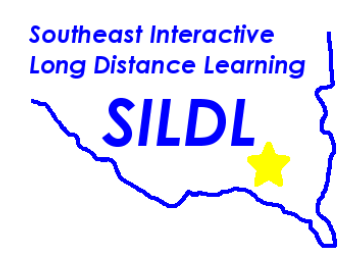 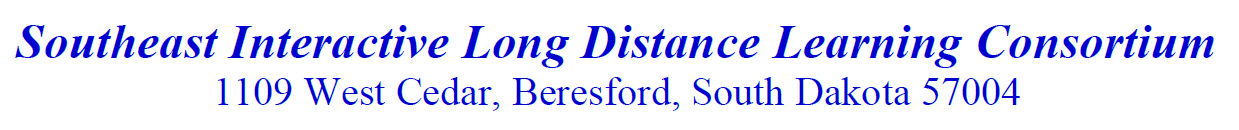 AgendaSILDL Board of Directors
WEDNESDAY, March 16, 201610:00 A.M.Chef Dominique’s Banquet Facility
230 S. Phillips AvenueCall to Order (10:00 am)Approve Minutes of Last MeetingFinancial ReportApprove Bills – Cheryl          Motion___________   Second_______________  Vote___________
Approve Agenda                    Motion____________Second________________Vote___________				     ReportsBonnie OverwegJason SelchertSpring EnrollmentCourse RequestsDiscussion/ActionBudget for 2016-2017Utilization of Sharing BillCoordinator AgreementService with Dakota AcademicOther
Adjournment
Next Meeting:  May. ?  